FICHE DE SUIVI D’ENQUETE POURL’EVASION DE SUPERMANMatériel nécessaire : 	- ordinateur connecté,Smartphone avec application de lecture de Qr Code et Aurasma (HP real) où un compte doit être crée,Stylo pour renseigner la fiche de suivi.Superman a été emprisonné dans un monde parallèle nommé COMMERKON ! A toi de mener l’enquête et d’aider Superman à quitter cette planète dictée par les règles du commerce. Le Baccalauréat en dépend car il n’y a que lui qui peut garantir qu’il se passe dans de bonnes conditions sans interventions diaboliques de Lex Luthor. Car celui-ci sait très bien que léducation est une arme très puissante !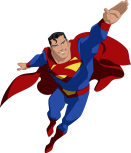 REPERER SUPERMANLIBERER SUPERMANGUIDER SUPERMANRUINESCOULEURS DEMANDEESMOT DE PASSE OBTENU1)2)3)4)MARECAGESDateN°BonsENTREESENTREESENTREESENTREESSORTIESSORTIESSORTIESSTOCKSSTOCKSSTOCKSSTOCKSDateN°BonsQtéPUMtQtéQtéPUMtMtQtéPUMtMtMARECAGESMARECAGESTEXTE A TROUSTEXTE A TROUSTEXTE A TROUSMOT DE PASSE OBTENUMOT DE PASSE OBTENUGrâce à la valorisation des stocks de l'entreprise LUTHOR, en utilisant le C : M : U P : après chaque entrée ; j'ai découvert les quantités en stock le 26/01 : ; le prix unitaire : € et le montant total €.Grâce à la valorisation des stocks de l'entreprise LUTHOR, en utilisant le C : M : U P : après chaque entrée ; j'ai découvert les quantités en stock le 26/01 : ; le prix unitaire : € et le montant total €.Grâce à la valorisation des stocks de l'entreprise LUTHOR, en utilisant le C : M : U P : après chaque entrée ; j'ai découvert les quantités en stock le 26/01 : ; le prix unitaire : € et le montant total €.GLACIERSGLACIERSQR CODESMOT DE PASSEMOT DE PASSE1)2)3)4)Mots croisés               DESERTMATRICE D’APPLISMOT DE PASSERegroupement par paireQCMENIGMES 1 : PRISONPHRASE MYSTERECODE 
SUPERHEROS__ ___ __  __ _____ _' __ __ .1)2)3)4)ENIGMES 2 : S’ENFUIR DE COMERKONCODES
CARDINAUXCELLULES DE DETENTION : QCM ORGANISATIOnMILLIONNAIREMATRICE : MOBILIER + MOBILESCELLULES DE DETENTION : QCM ORGANISATIOnMILLIONNAIREMATRICE : MOBILIER + MOBILES1)2)3)4)